		Accord		Concernant l’adoption de Règlements techniques harmonisés 
de l’ONU applicables aux véhicules à roues et aux équipements 
et pièces susceptibles d’être montés ou utilisés sur les véhicules 
à roues et les conditions de reconnaissance réciproque des homologations délivrées conformément à ces Règlements*(Révision 3, comprenant les amendements entrés en vigueur le 14 septembre 2017)_______________		Additif 136 − Règlement ONU no 137		Révision 1 – Amendement 5Complément 4 à la série 01d’amendements − Date d’entrée en vigueur : 4 janvier 2023		Prescriptions uniformes relatives à l’homologation des voitures particulières en cas de choc avant, l’accent étant mis sur 
les dispositifs de retenueLe présent document est communiqué uniquement à titre d’information. Le texte authentique, juridiquement contraignant, est celui du document ECE/TRANS/WP.29/2022/66.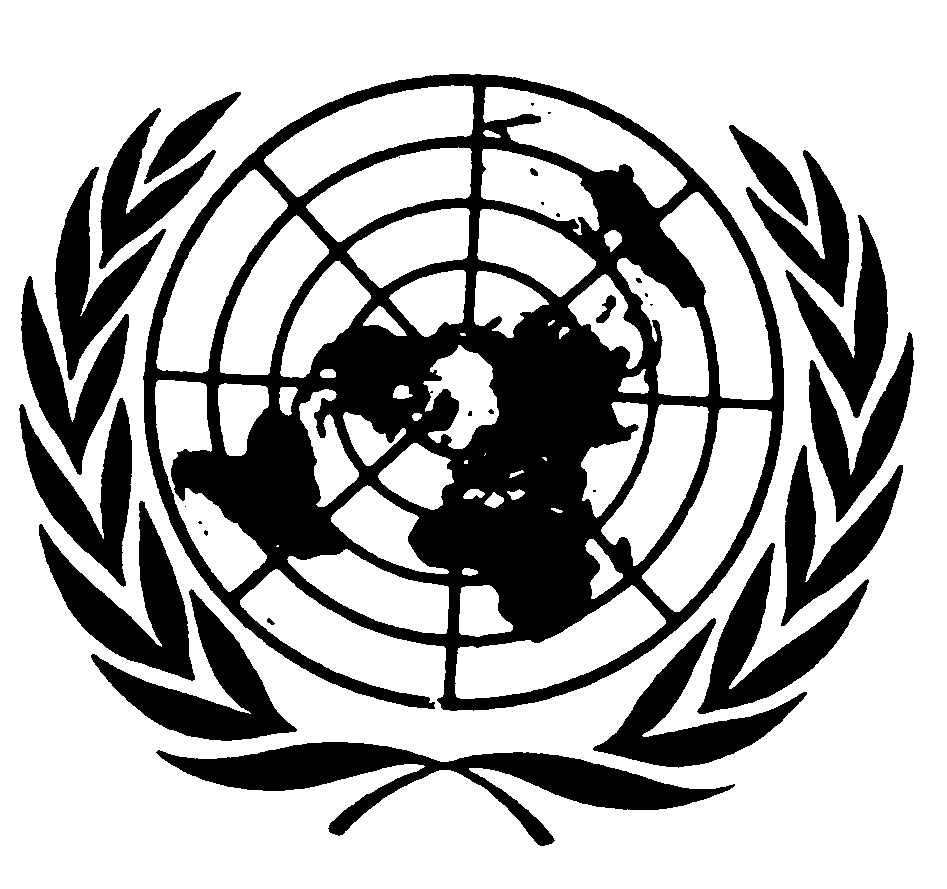 Annexe 3, paragraphe 1.4.3.11.3, lire :« 1.4.3.11.3	Position du dossier des sièges avantS’ils sont réglables, … du paragraphe 3.1.2 de l’annexe 5. ».Annexe 5, paragraphe 3.1, lire :« 3.1	TêteLe panneau transverse des appareils de mesure installé dans la tête doit être en position horizontale à 2,5° près. ».Ajouter les nouveaux paragraphes 3.1.1 et 3.1.2, libellés comme suit :« 3.1.1	Pour mettre à niveau la tête du mannequin d’essai dans les véhicules munis de sièges droits avec dossier non réglable, on doit procéder aux diverses opérations suivantes. En premier lieu, régler la position du point H 5e dans les limites indiquées au paragraphe 3.4.3.1 ci-après afin de mettre à niveau ledit panneau. Si celui-ci n’est pas encore à niveau, régler l’angle pelvien du mannequin dans les limites établies au paragraphe 3.4.3.2 ci-après. Si le panneau n’est toujours pas à niveau, régler le support de la nuque du mannequin du minimum nécessaire pour que le panneau soit en position horizontale à 2,5° près.3.1.2	Pour mettre à niveau la tête du mannequin d’essai dans les véhicules munis de dossiers réglables, on doit procéder aux diverses opérations suivantes. En premier lieu, régler la position du point H 5e dans les limites indiquées au paragraphe 3.4.3.1 ci-après afin de mettre à niveau ledit panneau. Si celui-ci n’est pas encore à niveau, régler l’angle pelvien du mannequin dans les limites établies au paragraphe 3.4.3.2 ci-après. Si le panneau n’est toujours pas à niveau, régler le support de la nuque du mannequin du minimum nécessaire pour qu’il soit en position horizontale à 2,5° près. Si le panneau n’est toujours pas à niveau, régler l’inclinaison du dossier du siège pour qu’elle corresponde au minimum à l’angle nécessaire pour que le panneau soit en position horizontale à 2,5° près. ».E/ECE/324/Rev.2/Add.136/Rev.1/Amend.5−E/ECE/TRANS/505/Rev.2/Add.136/Rev.1/Amend.5E/ECE/324/Rev.2/Add.136/Rev.1/Amend.5−E/ECE/TRANS/505/Rev.2/Add.136/Rev.1/Amend.524 février 2023